 HILLCLIMB      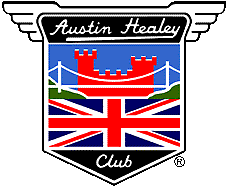 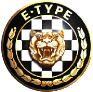 Application FormThis application form is to be used by Austin Healey Club Members only who wish to take advantage of our invitation from the Jaguar Driver’s Club E-Type Register to join them at Prescott Hillclimb on June 11th 2017. Early application is recommended. Please complete all sections, print the form and sign it. (Just click in the cell and type the detail).An entry fee of £20 will apply to all cars and hill runs will be sold in sets of 5. There is no limit to the number of sets of hill runs available, but please remember we are guests of the JDC and we do not want to appear to ‘hog’ their event. Past experience would suggest that 2 sets (10 runs) would keep the driver very busy all day. Sets of hill runs will be available to purchase on the day so an initial purchase of 5 runs (1 set) is recommended, with additional runs being purchased on the day if required, however please be aware that booking on the day will attract an extra £5 charge, i.e. £30 (See below*)Entry on the day may be possible at the discretion of the JDC organisers. If so, entry on the day will be charged at £25 per car and hill runs will be charged at £30 per set of 5. (All hill runs purchased on the day will be charged at £30… to also include those detailed above*). Declaration – By completing this application form applicants confirm that the vehicle in question is fully roadworthy and has a current MOT (where applicable) and that the vehicle is insured. All vehicles must be driven to and from  on the day. Participation in this event is at your own risk and no liability or responsibility whatsoever will be taken by the organisers (JDC), Prescott Hill Climb or by the Austin Healey Club Ltd, for any damage or injury to property or persons howsoever caused. This event IS NOT competitive and drivers will not be timed or rewarded.		Signature of applicant………………………………………PAYMENT – Payment must be by cheque only, made payable to ‘JDC E-Type Register’. Please attach the cheque to this completed application form and send to:-Rob Hudson, The Pines, Drews Close, Churchdown, GLOS. GL3 2JZ and mark your envelope ‘JDC Day’NameAHC Membership No.AHC Membership No.Contact Phone No.Contact Phone No.Contact e-mailContact e-mailCar Registration No.Car Registration No.Make/ModelMake/ModelAddressPostcodeNumber RequiredTotalEntry Fee (per car) - £201£20Hill Run (Set of 5) - £25TOTAL